Together4Healthcare Ltd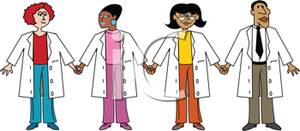 Together4Healthcare Ltd is a GP led collaboration made up of the following practices:Linkway Medical Practice – The Lyng CentreDr R K Arora – The Lyng CentreNew Street Surgery – West BromwichBearwood Road Surgery – SmethwickDartmouth Medical Practice – West BromwichSo why have the practices joined forces?By working together we can:Expand the range of health care services for patients  Provide better access to GP practicesCreate a larger organisation allowing for better use of resources*************************On a day to day basis, from 08.00 – 18.30, you will see no change to the way your practice runs.On weekends and after 18.30 on weekdays, you will be able to access appointments at all the practices listed above.Please speak to your receptionists for details